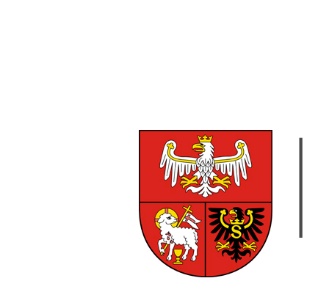 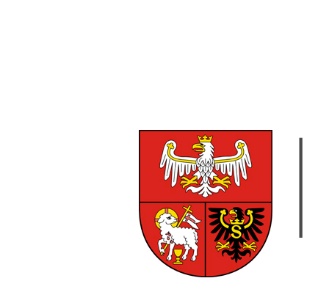 ZP.272.1.58.2022                                                        Olsztyn, dnia 28.06.2022 r.Wykonawcy uczestniczący w postępowaniuINFORMACJA O UNIEWAŻNIENIU POSTĘPOWANIADotyczy postępowania o udzielenie zamówienia publicznego prowadzonego w trybie przetargu nieograniczonego, którego przedmiotem zamówienia jest Promocja Województwa                                Warmińsko-Mazurskiego podczas Mistrzostw Europy Skuterów Wodnych.Zamawiający unieważnił przedmiotowe postępowanie na podstawie art. 255 pkt 6 ustawy z dnia                          11 września 2019 r. - Prawo zamówień publicznych (Dz. U. z 2021 r. poz. 1129 ze zm.), zwanej dalej ustawą Pzp, zgodnie z którym  „Zamawiający unieważnia postępowanie o udzielenie zamówienia, jeżeli: postępowanie obarczone jest niemożliwą do usunięcia wadą uniemożliwiającą zawarcie niepodlegającej unieważnieniu umowy w sprawie zamówienia publicznego”.Uzasadnienie faktyczne: W przedmiotowym postępowaniu zostały złożone następujące oferty:Wykonawca, którego oferta została najwyżej oceniona, został wezwany do złożenia podmiotowych środków dowodowych. Wykonawca do dnia 13.06.2022r. nie złożył wymaganych dokumentów.Ze względu na termin Mistrzostw, który został określony na dzień 24-26 czerwca 2022 r., zachowanie terminów, o których mowa w art. 264 ust. 1 ustawy Pzp stało się niemożliwe. Zgodnie z art. 457 ust. 1 pkt 2 ustawy Pzp umowa podlega unieważnieniu jeżeli zamawiający zawarł umowę z naruszeniem art. 264 ustawy Pzp.  Nr ofertyFirma (nazwa) lub nazwiskooraz adres WykonawcyCenabruttow złotych1Pixel Agencja Reklamowa Marcin Pokropski                                               ul. Magazynowa 719-300 Ełk 45 0002PW Hale Paulina Wiśniewska ul. Łukasiewicza 319-300 Ełk 70 000